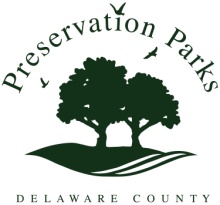 MINUTES – SPECIAL MEETINGSPreservation Parks of Delaware CountyFriday, January 17      11 a.m. (Special Meeting)Ohio Parks & Recreation Association 1069-A W. Main St. Westerville, OH 43081Attendees: John Bader, Dan Boysel, Bruce Ruhl, Woody WoodwardThe meeting was called to order by Chairman D. Boysel at 11:03 a.m.EXECUTIVE SESSION: At 11:03 a.m., D. Boysel moved that the board convene in executive session to consider the employment of a public employee. J. Bader seconded.No action was taken.D. Boysel moved to adjourn the meeting at 11:47 a.m. J. Bader seconded. The motion carried.Preservation Parks of Delaware CountyThursday, January 23      8:30 a.m. (Special Meeting)Ohio Parks & Recreation Association 1069-A W. Main St. Westerville, OH 43081Attendees: John Bader, Dan Boysel, Bruce Ruhl, Woody WoodwardThe meeting was called to order by Chairman D. Boysel at 8:35 a.m.EXECUTIVE SESSION: At 8:36 a.m., D. Boysel moved that the board convene in executive session to consider property acqusition. B. Ruhl seconded. The motion carried.OPEN SESSION: B. Ruhl moved to reconvene in open session at 8:58 a.m. J. Bader seconded. The motion carried. D. Boysel moved to approve a resolution authorizing Executive Director Rita Au to apply for a Clean Ohio Trails grant. B. Ruhl seconded. The motion carried.EXECUTIVE SESSION: At 9:05 a.m. D. Boysel moved that the board reconvene in executive session to consider the employment of a public employee. B. Rulh seconded. The motion carried. No action was taken.B. Ruhl moved to adjourn the meeting at 3:40 p.m. J. Bader seconded. The motion carried. 